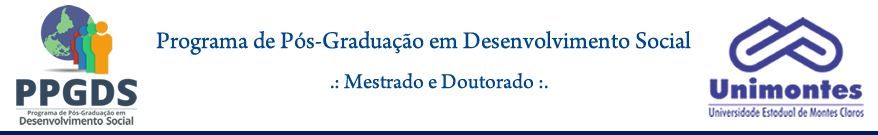 ANEXO V — FICHA DE INTERPOSIÇÃO DE RECURSOCaso seja postado um arquivo diferente deste disponibilizado como Anexo V, o recurso não será considerado para análise RECURSO CONTRA DECISÃO RELATIVA AO PROCESSO SELETIVO, publicada no Edital no 01/2024, realizado pelo Programa de Pós-Graduação em Desenvolvimento Social da Universidade Estadual de Montes Claros (Unimontes). Eu, ______________________________________, portador(a) da Carteira de Identidade no ________________ e do CPF no _________________________, inscrita(o) no Processo Seletivo de Estudante Regular do Programa de Pós-Graduação em Desenvolvimento Social da Universidade Estadual de Montes Claros (Unimontes), para ingresso no curso de _____________, regido pelo Edital no 01/2024, apresento recurso junto ao referido Programa, contra decisão do ______________________________ (completar com o nome da etapa de seleção contra a qual interpõe o recurso). A decisão objeto de contestação é _____________________________________________ (explicitar a decisão que está contestando). Os argumentos com os quais contesto a referida decisão são: ________________________________________ . Para fundamentar essa contestação, encaminho anexos os seguintes documentos: _______________________________.	, 	de 	de 2023.                      (cidade)                        (dia)                      (mês)_________________________________________________________Assinatura da(o) Candidata(o)